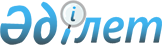 О внесении изменений в приказ Председателя Агентства Республики Казахстан по делам государственной службы от 25 июля 2019 года № 136 "Об утверждении положений о территориальных органах Агентства Республики Казахстан по делам государственной службы"
					
			Утративший силу
			
			
		
					Приказ Председателя Агентства Республики Казахстан по делам государственной службы от 7 июля 2021 года № 118. Утратил силу приказом Председателя Агентства Республики Казахстан по делам государственной службы от 21 июля 2022 года № 163.
      Сноска. Утратил силу приказом Председателя Агентства РК по делам государственной службы от 21.07.2022 № 163.
      ПРИКАЗЫВАЮ:
      1. Внести изменения в приказ Председателя Агентства Республики Казахстан по делам государственной службы от 25 июля 2019 года № 136 "Об утверждении положений о территориальных органах Агентства Республики Казахстан по делам государственной службы":
      в приложении 1 "Положение о Департаменте Агентства Республики Казахстан по делам государственной службы по Акмолинской области", утвержденном указанным приказом:
      подпункты 14) и 16) пункта 14 исключить;
      подпункт 17) пункта 14 изложить в следующей редакции:
      "17) согласование назначений на административные государственные должности корпуса "Б" в части соответствия кандидата предъявляемым квалификационным требованиям, увольнений административных государственных служащих, не прошедших испытательный срок;";
      пункт 18 изложить в следующей редакции:
      "18. Руководитель Департамента имеет заместителя, который назначается на должность и освобождается от должности руководителем аппарата Агентства по согласованию с председателем Агентства.";
      подпункт 2) пункта 19 изложить в следующей редакции:
      "2) определяет полномочия работников Департамента;";
      в приложении 2 "Положение о Департаменте Агентства Республики Казахстан по делам государственной службы по Актюбинской области", утвержденном указанным приказом:
      подпункты 14) и 16) пункта 14 исключить;
      подпункт 17) пункта 14 изложить в следующей редакции:
      "17) согласование назначений на административные государственные должности корпуса "Б" в части соответствия кандидата предъявляемым квалификационным требованиям, увольнений административных государственных служащих, не прошедших испытательный срок;";
      пункт 18 изложить в следующей редакции:
      "18. Руководитель Департамента имеет заместителя, который назначается на должность и освобождается от должности руководителем аппарата Агентства по согласованию с председателем Агентства.";
      подпункт 2) пункта 19 изложить в следующей редакции:
      "2) определяет полномочия работников Департамента;";
      в приложении 3 "Положение о Департаменте Агентства Республики Казахстан по делам государственной службы по Алматинской области", утвержденном указанным приказом:
      подпункты 14) и 16) пункта 14 исключить;
      подпункт 17) пункта 14 изложить в следующей редакции:
      "17) согласование назначений на административные государственные должности корпуса "Б" в части соответствия кандидата предъявляемым квалификационным требованиям, увольнений административных государственных служащих, не прошедших испытательный срок;"; 
      пункт 18 изложить в следующей редакции:
      "18. Руководитель Департамента имеет заместителя, который назначается на должность и освобождается от должности руководителем аппарата Агентства по согласованию с председателем Агентства.";
      подпункт 2) пункта 19 изложить в следующей редакции:
      "2) определяет полномочия работников Департамента;";
      в приложении 4 "Положение о Департаменте Агентства Республики Казахстан по делам государственной службы по Атырауской области", утвержденном указанным приказом:
      подпункты 14) и 16) пункта 14 исключить;
      подпункт 17) пункта 14 изложить в следующей редакции:
      "17) согласование назначений на административные государственные должности корпуса "Б" в части соответствия кандидата предъявляемым квалификационным требованиям, увольнений административных государственных служащих, не прошедших испытательный срок;";
      пункт 18 изложить в следующей редакции:
      "18. Руководитель Департамента имеет заместителя, который назначается на должность и освобождается от должности руководителем аппарата Агентства по согласованию с председателем Агентства.";
      подпункт 2) пункта 19 изложить в следующей редакции:
      "2) определяет полномочия работников Департамента;";
      в приложении 5 "Положение о Департаменте Агентства Республики Казахстан по делам государственной службы по Восточно-Казахстанской области", утвержденном указанным приказом:
      подпункты 14) и 16) пункта 14 исключить;
      подпункт 17) пункта 14 изложить в следующей редакции:
      "17) согласование назначений на административные государственные должности корпуса "Б" в части соответствия кандидата предъявляемым квалификационным требованиям, увольнений административных государственных служащих, не прошедших испытательный срок;";
      пункт 18 изложить в следующей редакции:
      "18. Руководитель Департамента имеет заместителя, который назначается на должность и освобождается от должности руководителем аппарата Агентства по согласованию с председателем Агентства.";
      подпункт 2) пункта 19 изложить в следующей редакции:
      "2) определяет полномочия работников Департамента;";
      в приложении 6 "Положение о Департаменте Агентства Республики Казахстан по делам государственной службы по Жамбылской области", утвержденном указанным приказом:
      подпункты 14) и 16) пункта 14 исключить;
      подпункт 17) пункта 14 изложить в следующей редакции:
      "17) согласование назначений на административные государственные должности корпуса "Б" в части соответствия кандидата предъявляемым квалификационным требованиям, увольнений административных государственных служащих, не прошедших испытательный срок;";
      пункт 18 изложить в следующей редакции:
      "18. Руководитель Департамента имеет заместителя, который назначается на должность и освобождается от должности руководителем аппарата Агентства по согласованию с председателем Агентства.";
      подпункт 2) пункта 19 изложить в следующей редакции:
      "2) определяет полномочия работников Департамента;";
      в приложении 7 "Положение о Департаменте Агентства Республики Казахстан по делам государственной службы по Западно-Казахстанской области", утвержденном указанным приказом:
      подпункты 14) и 16) пункта 14 исключить;
      подпункт 17) пункта 14 изложить в следующей редакции:
      "17) согласование назначений на административные государственные должности корпуса "Б" в части соответствия кандидата предъявляемым квалификационным требованиям, увольнений административных государственных служащих, не прошедших испытательный срок;";
      пункт 18 изложить в следующей редакции:
      "18. Руководитель Департамента имеет заместителя, который назначается на должность и освобождается от должности руководителем аппарата Агентства по согласованию с председателем Агентства.";
      подпункт 2) пункта 19 изложить в следующей редакции:
      "2) определяет полномочия работников Департамента;";
      в приложении 8 "Положение о Департаменте Агентства Республики Казахстан по делам государственной службы по Карагандинской области", утвержденном указанным приказом:
      подпункты 14) и 16) пункта 14 исключить;
      подпункт 17) пункта 14 изложить в следующей редакции:
      "17) согласование назначений на административные государственные должности корпуса "Б" в части соответствия кандидата предъявляемым квалификационным требованиям, увольнений административных государственных служащих, не прошедших испытательный срок;";
      пункт 18 изложить в следующей редакции:
      "18. Руководитель Департамента имеет заместителя, который назначается на должность и освобождается от должности руководителем аппарата Агентства по согласованию с председателем Агентства.";
      подпункт 2) пункта 19 изложить в следующей редакции:
      "2) определяет полномочия работников Департамента;";
      в приложении 9 "Положение о Департаменте Агентства Республики Казахстан по делам государственной службы по Костанайской области", утвержденном указанным приказом:
      подпункты 14) и 16) пункта 14 исключить;
      подпункт 17) пункта 14 изложить в следующей редакции:
      "17) согласование назначений на административные государственные должности корпуса "Б" в части соответствия кандидата предъявляемым квалификационным требованиям, увольнений административных государственных служащих, не прошедших испытательный срок;";
      пункт 18 изложить в следующей редакции:
      "18. Руководитель Департамента имеет заместителя, который назначается на должность и освобождается от должности руководителем аппарата Агентства по согласованию с председателем Агентства.";
      подпункт 2) пункта 19 изложить в следующей редакции:
      "2) определяет полномочия работников Департамента;";
      в приложении 10 "Положение о Департаменте Агентства Республики Казахстан по делам государственной службы по Кызылординской области", утвержденном указанным приказом:
      подпункты 14) и 16) пункта 14 исключить;
      подпункт 17) пункта 14 изложить в следующей редакции:
      "17) согласование назначений на административные государственные должности корпуса "Б" в части соответствия кандидата предъявляемым квалификационным требованиям, увольнений административных государственных служащих, не прошедших испытательный срок;";
      пункт 18 изложить в следующей редакции:
      "18. Руководитель Департамента имеет заместителя, который назначается на должность и освобождается от должности руководителем аппарата Агентства по согласованию с председателем Агентства.";
      подпункт 2) пункта 19 изложить в следующей редакции:
      "2) определяет полномочия работников Департамента;";
      в приложении 11 "Положение о Департаменте Агентства Республики Казахстан по делам государственной службы по Мангистауской области", утвержденном указанным приказом:
      подпункты 14) и 16) пункта 14 исключить;
      подпункт 17) пункта 14 изложить в следующей редакции:
      "17) согласование назначений на административные государственные должности корпуса "Б" в части соответствия кандидата предъявляемым квалификационным требованиям, увольнений административных государственных служащих, не прошедших испытательный срок;";
      пункт 18 изложить в следующей редакции:
      "18. Руководитель Департамента имеет заместителя, который назначается на должность и освобождается от должности руководителем аппарата Агентства по согласованию с председателем Агентства.";
      подпункт 2) пункта 19 изложить в следующей редакции:
      "2) определяет полномочия работников Департамента;";
      в приложении 12 "Положение о Департаменте Агентства Республики Казахстан по делам государственной службы по Павлодарской области", утвержденном указанным приказом:
      подпункты 14) и 16) пункта 14 исключить;
      подпункт 17) пункта 14 изложить в следующей редакции:
      "17) согласование назначений на административные государственные должности корпуса "Б" в части соответствия кандидата предъявляемым квалификационным требованиям, увольнений административных государственных служащих, не прошедших испытательный срок;";
      пункт 18 изложить в следующей редакции:
      "18. Руководитель Департамента имеет заместителя, который назначается на должность и освобождается от должности руководителем аппарата Агентства по согласованию с председателем Агентства.";
      подпункт 2) пункта 19 изложить в следующей редакции:
      "2) определяет полномочия работников Департамента;";
      в приложении 13 "Положение о Департаменте Агентства Республики Казахстан по делам государственной службы по Северо-Казахстанской области", утвержденном указанным приказом:
      подпункты 14) и 16) пункта 14 исключить;
      подпункт 17) пункта 14 изложить в следующей редакции:
      "17) согласование назначений на административные государственные должности корпуса "Б" в части соответствия кандидата предъявляемым квалификационным требованиям, увольнений административных государственных служащих, не прошедших испытательный срок;";
      пункт 18 изложить в следующей редакции:
      "18. Руководитель Департамента имеет заместителя, который назначается на должность и освобождается от должности руководителем аппарата Агентства по согласованию с председателем Агентства.";
      подпункт 2) пункта 19 изложить в следующей редакции:
      "2) определяет полномочия работников Департамента;";
      в приложении 14 "Положение о Департаменте Агентства Республики Казахстан по делам государственной службы по Туркестанской области", утвержденном указанным приказом:
      подпункты 14) и 16) пункта 14 исключить;
      подпункт 17) пункта 14 изложить в следующей редакции:
      "17) согласование назначений на административные государственные должности корпуса "Б" в части соответствия кандидата предъявляемым квалификационным требованиям, увольнений административных государственных служащих, не прошедших испытательный срок;";
      пункт 18 изложить в следующей редакции:
      "18. Руководитель Департамента имеет заместителя, который назначается на должность и освобождается от должности руководителем аппарата Агентства по согласованию с председателем Агентства.";
      подпункт 2) пункта 19 изложить в следующей редакции:
      "2) определяет полномочия работников Департамента;";
      в приложении 15 "Положение о Департаменте Агентства Республики Казахстан по делам государственной службы по городу Нур-Султану", утвержденном указанным приказом:
      подпункты 14) и 16) пункта 14 исключить;
      подпункт 17) пункта 14 изложить в следующей редакции:
      "17) согласование назначений на административные государственные должности корпуса "Б" в части соответствия кандидата предъявляемым квалификационным требованиям, увольнений административных государственных служащих, не прошедших испытательный срок;";
      пункт 18 изложить в следующей редакции:
      "18. Руководитель Департамента имеет заместителя, который назначается на должность и освобождается от должности руководителем аппарата Агентства по согласованию с председателем Агентства.";
      подпункт 2) пункта 19 изложить в следующей редакции:
      "2) определяет полномочия работников Департамента;";
      в приложении 16 "Положение о Департаменте Агентства Республики Казахстан по делам государственной службы по городу Алматы", утвержденном указанным приказом:
      подпункты 14) и 16) пункта 14 исключить;
      подпункт 17) пункта 14 изложить в следующей редакции:
      "17) согласование назначений на административные государственные должности корпуса "Б" в части соответствия кандидата предъявляемым квалификационным требованиям, увольнений административных государственных служащих, не прошедших испытательный срок;";
      пункт 18 изложить в следующей редакции:
      "18. Руководитель Департамента имеет заместителя, который назначается на должность и освобождается от должности руководителем аппарата Агентства по согласованию с председателем Агентства.";
      подпункт 2) пункта 19 изложить в следующей редакции:
      "2) определяет полномочия работников Департамента;";
      в приложении 17 "Положение о Департаменте Агентства Республики Казахстан по делам государственной службы по городу Шымкенту", утвержденном указанным приказом:
      подпункты 14) и 16) пункта 14 исключить;
      подпункт 17) пункта 14 изложить в следующей редакции:
      "17) согласование назначений на административные государственные должности корпуса "Б" в части соответствия кандидата предъявляемым квалификационным требованиям, увольнений административных государственных служащих, не прошедших испытательный срок;".
      пункт 18 изложить в следующей редакции:
      "18. Руководитель Департамента имеет заместителя, который назначается на должность и освобождается от должности руководителем аппарата Агентства по согласованию с председателем Агентства.";
      подпункт 2) пункта 19 изложить в следующей редакции:
      "2) определяет полномочия работников Департамента;".
      2. Юридическому департаменту Агентства Республики Казахстан по делам государственной службы (далее – Агентство) в установленном законодательством порядке обеспечить:
      1) в течение десяти календарных дней после подписания настоящего приказа направление его в Республиканское государственное предприятие на праве хозяйственного ведения "Институт законодательства и правовой информации Республики Казахстан" Министерства юстиции Республики Казахстан для официального опубликования и включения в Эталонный контрольный банк нормативных правовых актов Республики Казахстан;
      2) размещение настоящего приказа на интернет-ресурсе Агентства.
      3. Настоящий приказ вводится в действие со дня его подписания.
					© 2012. РГП на ПХВ «Институт законодательства и правовой информации Республики Казахстан» Министерства юстиции Республики Казахстан
				
      Председатель 

А. Жаилганова
